lMADONAS NOVADA PAŠVALDĪBA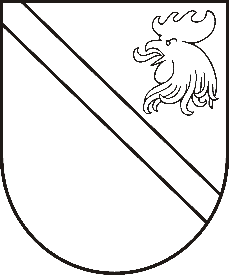 Reģ. Nr. 90000054572Saieta laukums 1, Madona, Madonas novads, LV-4801 t. 64860090, fakss 64860079, e-pasts: dome@madona.lv ___________________________________________________________________________MADONAS NOVADA PAŠVALDĪBAS DOMESLĒMUMSMadonā2018.gada 27.jūnijā								Nr.258									(protokols Nr.11, 9.p.)Par nekustamā īpašuma lietošanas mērķi Madonas novada Liezēres pagasta pārvaldē 23.05.2018. saņemts xxx iesniegums, reģistrēts Liezēres pagasta pārvaldē ar reģ. Nr.LIE/1-13.2/18/47, ar lūgumu noteikt nekustamā īpašuma lietošanas mērķi Liezēres pagasta nekustamā īpašuma xxx zemes vienības ar kadastra apzīmējumu xxx daļai, par ko xxx ir noslēgusi zemes nomas līgumu ar Cesvaines pagasta zemnieku saimniecību “Greķi”.Z/S “Greķi” īpašniece xxx šo zemes līgumu nostiprinās zemesgrāmatā. Valsts zemes dienests, pamatojoties uz Liezēres pagasta iesniegumu, Nekustamā īpašuma valsts kadastra informācijas sistēmā pirms reģistrējusi zemes vienības daļu ar kadastra apzīmējumu xxx un platību 8.1 ha. Zemes vienības daļa ir daļa no zemes vienības ar kadastra apzīmējumu xxx.    	Ministru kabineta 2006.gada 20.jūnija noteikumu Nr.496 “Nekustamā īpašuma lietošanas mērķu klasifikācija un nekustamā īpašuma lietošanas mērķu noteikšanas un maiņas kārtība” punktā 16.1 teikts, ka lietošanas mērķi nosaka, ja tiek izveidota jauna zemes vienība vai zemes vienības daļa. Minēto noteikumu 35.punkts paredz, ka vietējā pašvaldība 15 dienu laikā pēc pieteikuma un visu nepieciešamo dokumentu par lietošanas mērķa noteikšanu vai maiņu saņemšanas nosaka vai maina lietošanas mērķi vai sagatavo pamatotu atteikumu.Z/S “Greķi” iznomājusi no īpašuma xxx lauksaimniecības zemi, tāpēc izveidotajai zemes vienībai nosakāms atbilstošs nekustamā īpašuma lietošanas mērķis.Noklausījusies Liezēres pagasta pārvaldes vadītāja A.Vāveres sniegto informāciju, pamatojoties uz Ministru kabineta 2006.gada 20.jūnija noteikumu Nr.496 “Nekustamā īpašuma lietošanas mērķu noteikšanas un maiņas kārtība”16.1., 35. punktus, ņemot vērā 13.06.2018. Uzņēmējdarbības, teritoriālo un vides jautājumu komitejas atzinumu, atklāti balsojot: PAR – 11 (Zigfrīds Gora, Ivars Miķelsons, Antra Gotlaufa, Artūrs Grandāns, Gunārs Ikaunieks, Valda Kļaviņa, Andris Sakne, Rihards Saulītis, Inese Strode, Aleksandrs Šrubs, Gatis Teilis), PRET – NAV,  ATTURAS – NAV, Madonas novada pašvaldības dome  NOLEMJ:Zemes vienības daļai 8.1 ha platībā ar kadastra apzīmējumu xxx noteikt nekustamā īpašuma lietošanas mērķi - zeme, uz kuras galvenā saimnieciskā darbība ir lauksaimniecība (kods 0101).Saskaņā ar Administratīvā procesa likuma 188.panta pirmo daļu, lēmumu var pārsūdzēt viena mēneša laikā no lēmuma spēkā stāšanās dienas Administratīvajā rajona tiesā.Saskaņā ar Administratīvā procesa likuma 70.panta pirmo daļu, lēmums stājas spēkā ar brīdi, kad tas paziņots adresātam.Domes priekšsēdētāja vietnieks					Z.Gora